ÚSTŘEDNÍ KONTROLNÍ A ZKUŠEBNÍ ÚSTAV ZEMĚDĚLSKÝ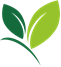                Sídlo ústavu: Hroznová 63/2, 656 06 Brno               SEKCE ZEMĚDĚLSKÝCH VSTUPŮ               ODBOR PŘÍPRAVKŮ NA OCHRANU ROSTLIN               Korespondenční adresa: Zemědělská 1a, 613 00 BRNOVytvořil/telefon:  Ing. Jana Ondráčková / 545 110 470E-mail: jana.ondrackova@ukzuz.czDatum: 9. 4. 2021PŘEHLED POVOLENÍ za období: 1. 3. 2021 – 31. 3. 2021NOVÉ POVOLENÉ PŘÍPRAVKY NA OCHRANU ROSTLINANL-F002držitel rozhodnutí o povolení: Agronaturalis Ltd., Suite B, Crown House, 2 Southampton Road, BH24 1HY Ringwood, Velká Británieevidenční číslo: 5685-0účinná látka: hydrogenuhličitan draselný 4,25 g/lplatnost povolení končí dne: 31.8.2022Rozsah povoleného použití:OL (ochranná lhůta) je dána počtem dnů, které je nutné dodržet mezi termínem poslední aplikace a sklizníPřed ošetřením ověřte citlivost na menší ploše. Delaro Fortedržitel rozhodnutí o povolení: Bayer S.A.S., 16 rue Jean-Marie Leclair, F-69009 Lyon, Francieevidenční číslo: 5748-0účinná látka: prothiokonazol		93,3 g/l                     spiroxamin 		 107 g/l                     trifloxystrobin 		   80 g/lplatnost povolení končí dne: 31.7.2022Rozsah povoleného použití:AT – ochranná lhůta je dána odstupem mezi termínem poslední aplikace a sklizní.Tabulka ochranných vzdáleností stanovených s ohledem na ochranu necílových organismůZa účelem ochrany vodních organismů je vyloučeno použití přípravku na pozemcích svažujících se (svažitost ≥ 3°) k povrchovým vodám. Přípravek lze na těchto pozemcích aplikovat pouze při použití vegetačního pásu o šířce nejméně 10 m.Difoldržitel rozhodnutí o povolení: GLOBACHEM nv., Lichtenberglaan 2019, Brustem Industriepark, B-3800 Sint-Truiden, Belgieevidenční číslo: 5333-0účinná látka: difenokonazol 10,7 g/l                      folpet               400 g/lplatnost povolení končí dne: 31.7.2022Rozsah povoleného použití:OL (ochranná lhůta) je dána počtem dnů, které je nutné dodržet mezi termínem poslední aplikace a sklizníCitlivost odrůd hrušní konzultujte s držitelem povolení přípravku.Tabulka ochranných vzdáleností stanovených s ohledem na ochranu necílových organismůZa účelem ochrany vodních organismů neaplikujte na svažitých pozemcích (≥ 3° svažitosti), jejichž okraje jsou vzdáleny od povrchových vod <35 m.Sherpa 100 EWdržitel rozhodnutí o povolení: SBM Développement S.A.S., 60 Chemin des Mouilles, 69130 Ecully, Francieevidenční číslo: 5865-0účinná látka: cypermethrin 100 g/lplatnost povolení končí dne: 31.10.2022Rozsah povoleného použití:OL (ochranná lhůta) je dána počtem dnů, které je nutné dodržet mezi termínem poslední aplikace a sklizníSkleník je definován Nařízením (ES) č. 1107/2009.Účinnost a fytotoxicita byla ověřena na těchto druzích: Chrysanthemum, Petunia, Begonia sp., Dipladenia sp., Ficus benjamina, Saint Paulia, Exacum sp., Cyclamen persicum, Aster sp., Dianthus caryophyllus, Rosa sp., Gerbera sp., Lysianthus. Při použití v jiných okrasných rostlinách ověřte citlivost na menším počtu rostlin/menší ploše.Tabulka ochranných vzdáleností stanovených s ohledem na ochranu necílových organismůOzimé obiloviny (pšenice, žito, ječmen, oves, tritikale,) – jarní aplikace, brambor, řepka olejka – jarní aplikace:Za účelem ochrany vodních organismů neaplikujte na svažitých pozemcích (≥ 3° svažitosti), jejichž okraje jsou vzdáleny od povrchových vod <8 m.Jarní obiloviny (pšenice, žito, ječmen, oves, tritikale), řepka olejka – podzimní aplikace:Za účelem ochrany vodních organismů neaplikujte na svažitých pozemcích (≥ 3° svažitosti), jejichž okraje jsou vzdáleny od povrchových vod <9 m.Ozimé obiloviny (pšenice, žito, ječmen, oves, tritikale) – podzimní aplikace, okrasné rostliny do 150 cm:Za účelem ochrany vodních organismů neaplikujte na svažitých pozemcích (≥ 3° svažitosti), jejichž okraje jsou vzdáleny od povrchových vod <10 m.Réva vinná: Za účelem ochrany vodních organismů neaplikujte na svažitých pozemcích (≥ 3° svažitosti), jejichž okraje jsou vzdáleny od povrchových vod <45 m.Staventodržitel rozhodnutí o povolení: Adama CZ s.r.o., Pražská 636, 252 41 Dolní Břežanyevidenční číslo: 5883-0účinná látka: folpet 500 g/lplatnost povolení končí dne: 31.7.2022Rozsah povoleného použití:OL (ochranná lhůta) je dána počtem dnů, které je nutné dodržet mezi termínem poslední aplikace a sklizní.Tabulka ochranných vzdáleností stanovených s ohledem na ochranu necílových organismůNOVÉ POVOLENÉ POMOCNÉ PROSTŘEDKY NA OCHRANU ROSTLIN rozhodnutí nebyla vydánaROZŠÍŘENÍ POUŽITÍ NEBO ZMĚNA V POUŽITÍ PŘÍPRAVKUMAVRIK SMARTdržitel rozhodnutí o povolení: Adama CZ s.r.o., Pražská 636, 25241 Dolní Břežanyevidenční číslo: 4636-1účinná látka: tau-fluvalinát    240 g/lplatnost povolení končí dne: 31.8.2025Rozsah povoleného použití:OL (ochranná lhůta) je dána počtem dnů, které je nutné dodržet mezi termínem aplikace a sklizníTabulka ochranných vzdáleností stanovených s ohledem na ochranu necílových organismůŘepka olejka, hořčice:Za účelem ochrany vodních organismů neaplikujte na svažitých pozemcích (≥ 3° svažitosti), jejichž okraje jsou vzdáleny od povrchových vod <50 m.Brambor:Za účelem ochrany vodních organismů neaplikujte na svažitých pozemcích (≥ 3° svažitosti), jejichž okraje jsou vzdáleny od povrchových vod <25 m.4. ROZŠÍŘENÍ POUŽITÍ NEBO ZMĚNA V POUŽITÍ POMOCNÉHO PROSTŘEDKUEnermixdržitel rozhodnutí o povolení: BIOCONT LABORATORY, spol. s r.o., Mayerova 784, 66442 Modřiceevidenční číslo: 1829-0Búčinná látka: Encarsia formosa                     Eretmocerus eremicusplatnost povolení končí dne: 21.1.2029Rozsah povoleného použití:(–) – ochrannou lhůtu není nutné stanovitZpůsob aplikace:Aplikace se provádí ručně, zavěšením kartiček na rostliny.Jedna kartička obsahuje 3000 ks kukel. Dávkování 1 – 3 kartičky/1000 m2. Vysoké napadení 3 – 5 kartiček/1000 m2.Aplikaci proveďte minimálně 3x s intervalem mezi ošetřeními 7 dní.Pomocný prostředek se používá při min. teplotě 18 °C, optimální je vzdušná vlhkost 70 %.Po dobu působení neaplikujte přípravky toxické vůči Encarsia formosa a Eretmocerus eremicus.En-stripdržitel rozhodnutí o povolení: BIOCONT LABORATORY, spol. s r.o., Mayerova 784, 66442 Modřiceevidenční číslo: 1816-0Búčinná látka: Encarsia formosaplatnost povolení končí dne: 12.2.2029Rozsah povoleného použití:(–) – ochrannou lhůtu není nutné stanovitZpůsob aplikace:Aplikace se provádí ručně, zavěšením kartiček na rostliny.Pomocný prostředek se používá při min. teplotě 18 °C, optimální je vzdušná vlhkost 70 %. Po dobu působení neaplikujte přípravky toxické vůči E. formosa.Miricaldržitel rozhodnutí o povolení: BIOCONT LABORATORY, spol. s r.o., Mayerova 784, 66442 Modřiceevidenční číslo: 1833-0Búčinná látka: Macrolophus pygmaeusplatnost povolení končí dne: 13.12.2028Rozsah povoleného použití:(–) – ochrannou lhůtu není nutné stanovitZpůsob aplikace:Aplikace se provádí ručně, rozsypáním materiálu na listy nebo do ohnisek škůdce. Obsah jedné lahvičky rozdělte do 6 – 10 ohnisek ve vrstvě max. 1 cm.Aplikaci proveďte minimálně 2x s intervalem mezi ošetřeními 14 dní. Neaplikujte Macrolophus pygmaeus do porostu gerber, může poškodit květy.Optimální podmínky pro líhnutí jsou 25 – 30 °C. Při teplotě pod 10 °C se zastavuje vývoj predátora či jakákoliv jeho aktivita.Po dobu působení neaplikujte jiné přípravky na ochranu rostlin toxické vůči Macrolophus pygmaeus. 5. ROZŠÍŘENÉ POUŽITÍ POVOLENÉHO PŘÍPRAVKU NEBO ZMĚNA V ROZŠÍŘENÉM POUŽITÍ PŘÍPRAVKU tzv. „minority“ (= menšinová použití) nařízení Ústředního kontrolního a zkušebního ústavu zemědělského      (nařízení vydané pro referenční přípravek platí ve stejném rozsahu i pro všechna jeho   další obchodní jména)Laudisevidenční číslo: 4669-1účinná látka: tembotrion   44 g/lplatnost povolení končí dne: 30.4.2025Rozsah povoleného použití:AT – ochranná lhůta je dána odstupem mezi termínem aplikace a sklizní.Svazenka shloučená: rozmezí dávkování: podle intenzity zapleveleníTabulka ochranných vzdáleností stanovených s ohledem na ochranu necílových organismůPro aplikaci do svazenky:Za účelem ochrany vodních organismů neaplikujte na svažitých pozemcích (≥ 3° svažitosti), jejichž okraje jsou vzdáleny od povrchových vod <14 m.SpinTorevidenční číslo: 4515-0účinná látka: spinosad   240 g/lplatnost povolení končí dne: 30.04.2022Rozsah povoleného použití přípravku: AT – ochranná lhůta je dána odstupem mezi termínem poslední aplikace a sklizní.OL (ochranná lhůta) je dána počtem dnů, které je nutné dodržet mezi termínem poslední aplikace a sklizní. Skleník je definován Nařízením (ES) č. 1107/2009.Odstupňování dávek pro rajče, baklažán – makadlovka Tuta absoluta: výška rostlin do 50 cm: 0,4 l/ha; výška rostlin 50 až 125 cm: 0,6 l/ha; výška rostlin nad 125 cm (rajče): 0,8 l/ha nebo 0,04-0,08 %. Tabulka ochranných vzdáleností stanovených s ohledem na ochranu necílových organismůJetel luční: Za účelem ochrany vodních organismů neaplikujte na svažitých pozemcích (≥ 3° svažitosti), jejichž okraje jsou vzdáleny od povrchových vod <7 m.Jádroviny:Za účelem ochrany vodních organismů neaplikujte na svažitých pozemcích (≥ 3° svažitosti), jejichž okraje jsou vzdáleny od povrchových vod <50 m. Třešeň, višeň:Za účelem ochrany vodních organismů neaplikujte na svažitých pozemcích (≥ 3° svažitosti), jejichž okraje jsou vzdáleny od povrchových vod <35 m. Maliník, ostružiník, borůvka, brusinka, angrešt, rybíz: Za účelem ochrany vodních organismů neaplikujte na svažitých pozemcích (≥ 3° svažitosti), jejichž okraje jsou vzdáleny od povrchových vod <25 m.Okrasné rostliny, ovocné a okrasné školky> 150 cm: Za účelem ochrany vodních organismů neaplikujte na svažitých pozemcích (≥ 3° svažitosti), jejichž okraje jsou vzdáleny od povrchových vod <18 m.6. POVOLENÍ PŘÍPRAVKU PRO ŘEŠENÍ MIMOŘÁDNÝCH STAVŮ V OCHRANĚ ROSTLIN (tzv. výjimka na 120 dnů) Actara 25 WGevidenční číslo: 4476-0účinná látka: thiamethoxam 250 g/kgplatnost povolení končí dne: od 26. 3. 2021 do 20. 7. 2021Rozsah použití přípravku:AT – ochranná lhůta je dána odstupem mezi termínem aplikace a sklizní.Tabulka ochranných vzdáleností stanovených s ohledem na ochranu necílových organismů1) Plodina, oblast použití2) Škodlivý organismus, jiný účel použitíDávkování, mísitelnostOLPoznámka1) k plodině2) k ŠO3) k OL4) Pozn. k dávkování5) Umístění6) Určení skliznějabloňstrupovitost jabloně100 ml/m2 (50 ml/1 m výšky koruny/m2)11) od počátku rašení, do konzumní zralosti (březen-říjen) 2) preventivně, podle signalizace 4) do počátku skanutíPlodina, oblast použitíZpůsob aplikace Max. počet aplikací v plodiněInterval mezi aplikacemi jabloňpostřik   5x za rok8 dnů1) Plodina, oblast použití2) Škodlivý organismus, jiný účel použitíDávkování, mísitelnostOLPoznámka1) k plodině2) k ŠO3) k OL4) Pozn. k dávkování5) Umístění6) Určení sklizněječmen jarnípadlí travní, rez ječná, hnědá skvrnitost ječmene, rynchosporiová skvrnitost ječmene, ramulariová skvrnitost ječmene, fuzariózy klasů1,5 l/haAT1) od: 30 BBCH, do: 61 BBCHječmen ozimýpadlí travní, rez ječná, hnědá skvrnitost ječmene, rynchosporiová skvrnitost ječmene, ramulariová skvrnitost ječmene1,5 l/haAT1) od: 30 BBCH, do: 61 BBCHžito padlí travní, rez žitná, rynchosporiová skvrnitost1,5 l/haAT1) od: 30 BBCH, do: 69 BBCHtritikale padlí travní, braničnatka pšeničná, rez žitná1,5 l/haAT1) od: 30 BBCH, do: 69 BBCHpšenicepadlí travní, braničnatka plevová, braničnatka pšeničná, rez plevová, rez pšeničná, helmintosporióza pšenice, fuzariózy klasů1,5 l/haAT1) od: 30 BBCH, do: 69 BBCHPlodina, oblast použitíDávka vodyZpůsob aplikaceMax. počet aplikací v plodiněInterval mezi aplikacemi pšenice, ječmen, žito, tritikale 200-400 l/hapostřik2x21 dnůPlodinabez redukcetryska 50 %tryska 75 %tryska 90 %Ochranná vzdálenost od povrchové vody s ohledem na ochranu vodních organismů [m]Ochranná vzdálenost od povrchové vody s ohledem na ochranu vodních organismů [m]Ochranná vzdálenost od povrchové vody s ohledem na ochranu vodních organismů [m]Ochranná vzdálenost od povrchové vody s ohledem na ochranu vodních organismů [m]Ochranná vzdálenost od povrchové vody s ohledem na ochranu vodních organismů [m]pšenice, ječmen, žito, tritikale84441) Plodina, oblast použití2) Škodlivý organismus, jiný účel použitíDávkování, mísitelnostOLPoznámka1) k plodině2) k ŠO3) k OL4) Pozn. k dávkování5) Umístění6) Určení skliznějabloň, hrušeňstrupovitost3,5 l/ha1101) od 57 BBCHPlodina, oblast použitíDávka vodyZpůsob aplikaceMax. počet aplikací v plodiněInterval mezi aplikacemi hrušeň, jabloň300-1000 l/hapostřik, rosení3x za rok10 dnůPlodina bez redukcetryska 50 %tryska 75 %tryska 90 %Ochranná vzdálenost od povrchové vody s ohledem na ochranu vodních organismů [m]Ochranná vzdálenost od povrchové vody s ohledem na ochranu vodních organismů [m]Ochranná vzdálenost od povrchové vody s ohledem na ochranu vodních organismů [m]Ochranná vzdálenost od povrchové vody s ohledem na ochranu vodních organismů [m]Ochranná vzdálenost od povrchové vody s ohledem na ochranu vodních organismů [m]jabloně, hrušně35        252014Ochranná vzdálenost od okraje ošetřovaného pozemku s ohledem na ochranu necílových členovců [m]Ochranná vzdálenost od okraje ošetřovaného pozemku s ohledem na ochranu necílových členovců [m]Ochranná vzdálenost od okraje ošetřovaného pozemku s ohledem na ochranu necílových členovců [m]Ochranná vzdálenost od okraje ošetřovaného pozemku s ohledem na ochranu necílových členovců [m]Ochranná vzdálenost od okraje ošetřovaného pozemku s ohledem na ochranu necílových členovců [m]jabloně, hrušně50001) Plodina, oblast použití2) Škodlivý organismus, jiný účel použitíDávkování, mísitelnostOLPoznámka1) k plodině2) k ŠO3) k OL4) Pozn. k dávkování5) Umístění6) Určení sklizněpšenice, ječmen, žito, oves, tritikalemšice0,25 l/ha211) od: 10 BBCH, do: 77 BBCH  5) polepšenice, ječmen, žito, oves, tritikalekohoutek černý0,25 l/ha211) od: 10 BBCH, do: 75 BBCH  5) poleřepka olejkablýskáček řepkový0,15 l/ha281) od: 50 BBCH, do: 59 BBCH  5) poleřepka olejka krytonosec šešulový0,25 l/ha281) od: 70 BBCH, do: 75 BBCH  5) poleřepka olejkadřepčík olejkový0,25 l/ha281) od: 10 BBCH, do: 13 BBCH  5) polebrambormandelinka bramborová, mšice0,25 l/ha141) od: 10 BBCH, do: 59 BBCH, od: 70 BBCH, do: 91 BBCH  5) polezelí hlávkové, kapusta růžičková, brokolice, květákmůra zelná, bělásek zelný, bělásek řepový, blýskavky, můry, jarnice, mšice, osenice rodu Agrotis, osenice rodu Noctua, osenice rodu Euxoa, zápředníček polní0,3 l/ha71) od: 10 BBCH, do: 49 BBCH  5) polerajčemšice0,2 l/ha31) od: 11 BBCH, do: 59 BBCH, od: 71 BBCH, do: 85 BBCH  5) skleníkyrajčeblýskavky, osenice rodu Agrotis, molice skleníková, molice bavlníková0,3 l/ha31) od: 11 BBCH, do: 59 BBCH, od: 71 BBCH, do: 85 BBCH  5) skleníkyrévakřískovití, obaleč mramorovaný, obaleč jednopásý0,3 l/ha141) od: 45 BBCH, do: 59 BBCH, od: 73 BBCH, do: 85 BBCH 5) pole6) hrozny moštovéokrasné rostliny - do 150 cmmšice, molice bavlníková, molice skleníková, osenice rodu Agrotis, osenice rodu Noctua, osenice rodu Euxoa, můra zelná, blýskavky, můry, jarnice, bělásci, třásněnky, vrtalky, klopušky0,25 l/ha21) od: 10 BBCH, do: 89 BBCH  5) poleokrasné rostlinymšice, molice bavlníková, molice skleníková, osenice rodu Agrotis, osenice rodu Noctua, osenice rodu Euxoa, můra zelná, blýskavky, můry, jarnice, bělásci, třásněnky, vrtalky, klopušky0,25 l/ha21) od: 10 BBCH, do: 89 BBCH  5) skleníkyokrasné rostliny - do 150 cmkorovnice, listopasi rodu Polydrusus, listohlodi rodu Phyllobius0,3 l/ha21) od: 10 BBCH, do: 89 BBCH  5) poleokrasné rostlinykorovnice, listopasi rodu Polydrusus, listohlodi rodu Phyllobius0,3 l/ha21) od: 10 BBCH, do: 89 BBCH  5) skleníkyPlodina, oblast použitíDávka vodyZpůsob aplikaceMax. počet aplikací v plodiněInterval mezi aplikacemi pšenice, ječmen, žito, oves, tritikale300-600 l/hapostřik1xřepka olejka300-600 l/hapostřik2x21 dnůbrambor300-1000 l/hapostřik2x21 dnůzelí hlávkové, kapusta růžičková, brokolice, květák200-400 l/hapostřik2x21 dnůrajče500-1000 l/hapostřik2x21 dnůréva300-500 l/hapostřik, rosení2x /rok21 dnůokrasné rostliny500-1000 l/hapostřik, rosení2x /rok21 dnůPlodina bez redukcetryska 50 %tryska 75 %tryska 90 %Ochranná vzdálenost od povrchové vody s ohledem na ochranu vodních organismů [m]Ochranná vzdálenost od povrchové vody s ohledem na ochranu vodních organismů [m]Ochranná vzdálenost od povrchové vody s ohledem na ochranu vodních organismů [m]Ochranná vzdálenost od povrchové vody s ohledem na ochranu vodních organismů [m]Ochranná vzdálenost od povrchové vody s ohledem na ochranu vodních organismů [m]ozimé obiloviny (pšenice, žito, ječmen, oves, tritikale) – jarní aplikace, brambor, řepka olejka – jarní aplikace8444jarní obiloviny (pšenice, žito, ječmen, oves, tritikale)9444řepka olejka – podzimní aplikace9544ozimé obiloviny (pšenice, žito, ječmen, oves, tritikale) - podzimní aplikace, hlávkové zelí, růžičková kapusta, brokolice, květák, okrasné rostliny do 150 cm10544réva45302012Ochranná vzdálenost od okraje ošetřovaného pozemku s ohledem na ochranu necílových členovců [m]Ochranná vzdálenost od okraje ošetřovaného pozemku s ohledem na ochranu necílových členovců [m]Ochranná vzdálenost od okraje ošetřovaného pozemku s ohledem na ochranu necílových členovců [m]Ochranná vzdálenost od okraje ošetřovaného pozemku s ohledem na ochranu necílových členovců [m]Ochranná vzdálenost od okraje ošetřovaného pozemku s ohledem na ochranu necílových členovců [m]ozimé a jarní obiloviny (pšenice, žito, ječmen, oves, tritikale)5000řepka olejka, brambor, hlávkové zelí, růžičková kapusta, brokolice, květák, okrasné rostliny do 50 cm 10550réva, okrasné rostliny 50 – 150 cm302015101) Plodina, oblast použití2) Škodlivý organismus, jiný účel použitíDávkování, mísitelnostOLPoznámka1) k plodině2) k ŠO3) k OL4) Pozn. k dávkování5) Umístění6) Určení sklizněpšenicebraničnatka pšeničná1,5 l/ha421) od: 30 BBCH, do: 59 BBCHPlodina, oblast použitíDávka vodyZpůsob aplikaceMax. počet aplikací v plodiněInterval mezi aplikacemipšenice200-400 l/hapostřik2x7-14 dnůPlodina bez redukcetryska 50 %tryska 75 %tryska 90 %Ochranná vzdálenost od povrchové vody s ohledem na ochranu vodních organismů [m]Ochranná vzdálenost od povrchové vody s ohledem na ochranu vodních organismů [m]Ochranná vzdálenost od povrchové vody s ohledem na ochranu vodních organismů [m]Ochranná vzdálenost od povrchové vody s ohledem na ochranu vodních organismů [m]Ochranná vzdálenost od povrchové vody s ohledem na ochranu vodních organismů [m]pšenice44441) Plodina, oblast použití2) Škodlivý organismus, jiný účel použitíDávkování, mísitelnostOLPoznámka1) k plodině2) k ŠO3) k OL4) Pozn. k dávkování5) Umístění6) Určení sklizněřepka olejka,hořčiceblýskáček řepkový0,2 l/ha60 1) od: 30 BBCH, do: 60 BBCH 2) podle signalizace brambormandelinka bramborová0,1 l/ha7 1) od: 10 BBCH, do: 49 BBCH 2) podle signalizace Plodina, oblast použitíDávka vodyZpůsob aplikaceMax. počet aplikací v plodiněřepka olejka, hořčice, brambor200-600 l/hapostřik1xPlodina bez redukce  tryska 50 %tryska 75 %tryska 90 %Ochranná vzdálenost od povrchové vody s ohledem na ochranu vodních organismů [m]Ochranná vzdálenost od povrchové vody s ohledem na ochranu vodních organismů [m]Ochranná vzdálenost od povrchové vody s ohledem na ochranu vodních organismů [m]Ochranná vzdálenost od povrchové vody s ohledem na ochranu vodních organismů [m]Ochranná vzdálenost od povrchové vody s ohledem na ochranu vodních organismů [m]řepka olejka ozimá5025125řepka olejka jarní, hořčice5025124brambor251264Ochranná vzdálenost od okraje ošetřovaného pozemku s ohledem na ochranu necílových členovců [m]Ochranná vzdálenost od okraje ošetřovaného pozemku s ohledem na ochranu necílových členovců [m]Ochranná vzdálenost od okraje ošetřovaného pozemku s ohledem na ochranu necílových členovců [m]Ochranná vzdálenost od okraje ošetřovaného pozemku s ohledem na ochranu necílových členovců [m]Ochranná vzdálenost od okraje ošetřovaného pozemku s ohledem na ochranu necílových členovců [m]řepka olejka, hořčice 50001) Plodina, 
oblast použití2) Škodlivý organismus, 
jiný účel použitíDávkování, mísitelnostOLPoznámka1) k plodině2) k ŠO3) k OL4) Pozn. 
k dávkování5) Umístění6) Určení sklizněokrasné rostlinymolice3 – 9 ks/m2
(kukel)–1) při výsadbě5) chráněné prostoryzeleninamolice3 – 9 ks/m2
(kukel)-1) při výsadbě 5) chráněné prostoryskleníkové kulturymolice 3 – 9 ks/m2
(kukel)-1) při výsadbě 
5) chráněné prostoryokrasné rostliny, skleníkové kultury, zeleninamolice, 9 – 15 ks/m2
(kukel)-2) při vysokém výskytu5) chráněné prostoryPlodina, oblast použitíZpůsob aplikaceokrasné rostliny, skleníkové kultury, zeleninazavěšení kartiček1) Plodina, 
oblast použití2) Škodlivý organismus, 
jiný účel použitíDávkování, mísitelnostOLPoznámka1) k plodině2) k ŠO3) k OL4) Pozn. 
k dávkování5) Umístění6) Určení sklizněokrasné rostliny, zelenina, 
skleníkové kulturymolice3 – 10 ks/m2–1) při výsadbě5) skleníky, foliovníky, 
chráněné prostory, vnitřní prostoryokrasné rostliny, zelenina, 
skleníkové kulturymolice9 – 15 ks/m2–2) při vysokém výskytu5) chráněné prostoryPlodina, oblast použitíZpůsob aplikaceInterval mezi aplikacemiokrasné rostliny, skleníkové kultury, zeleninazavěšení kartiček 7 dnů1) Plodina, oblast použití2) Škodlivý organismus, 
jiný účel použitíDávkování, mísitelnostOLPoznámka1) k plodině2) k ŠO3) k OL4) Pozn. 
k dávkování5) Umístění6) Určení sklizněokrasné rostlinymšice, molice, svilušky, třásněnky, makadlovka Tuta absoluta (vajíčka)1/2 – 5 ks/m2-1) při výsadbě2) na počátku výskytu 5) chráněné prostoryskleníkové kulturymšice, molice, svilušky, třásněnky, makadlovka Tuta absoluta (vajíčka)1/2 – 5 ks/m2-1) při výsadbě 2) na počátku výskytu 5) chráněné prostoryzeleninamšice, molice, svilušky, třásněnky, makadlovka Tuta absoluta (vajíčka)1/2 – 5 ks/m2-1) při výsadbě 
2) na počátku výskytu 5) chráněné prostoryPlodina, oblast použitíZpůsob aplikaceokrasné rostliny, skleníkové kultury, zeleninapodle návodu 1) Plodina, oblast použití2) Škodlivý organismus, jiný účel použitíDávkování, mísitelnostOLPoznámka1) k plodině2) k ŠO3) k OL4) Pozn. k dávkování5) Umístění6) Určení sklizněsvazenka shloučenáplevele jednoděložné jednoleté, plevele dvouděložné jednoleté1-1,5 l/haAT1) od: 16 BBCH, do: 18 BBCH 2) postemergentně6) semenné porostymák setý ozimýplevele2,25 l/haAT1) od: 16 BBCH, do: 18 BBCH 2) postemergentně Plodina, oblast použitíDávka vodyZpůsob aplikaceMax. počet aplikací v plodiněsvazenka shloučená200-300 l/hapostřik1xmák setý200-300 l/hapostřik1x na podzimPlodinabez redukcetryska 50 %tryska 75 %tryska 90 %Ochranná vzdálenost od povrchové vody s ohledem na ochranu vodních organismů [m]Ochranná vzdálenost od povrchové vody s ohledem na ochranu vodních organismů [m]Ochranná vzdálenost od povrchové vody s ohledem na ochranu vodních organismů [m]Ochranná vzdálenost od povrchové vody s ohledem na ochranu vodních organismů [m]Ochranná vzdálenost od povrchové vody s ohledem na ochranu vodních organismů [m]svazenka, mák setý ozimý4444Ochranná vzdálenost od okraje ošetřovaného pozemku s ohledem na ochranu necílových rostlin [m]Ochranná vzdálenost od okraje ošetřovaného pozemku s ohledem na ochranu necílových rostlin [m]Ochranná vzdálenost od okraje ošetřovaného pozemku s ohledem na ochranu necílových rostlin [m]Ochranná vzdálenost od okraje ošetřovaného pozemku s ohledem na ochranu necílových rostlin [m]Ochranná vzdálenost od okraje ošetřovaného pozemku s ohledem na ochranu necílových rostlin [m]mák setý ozimý50001) Plodina, oblast použití2) Škodlivý organismus, jiný účel použitíDávkování, mísitelnostOLPoznámka1) k plodině2) k ŠO3) k OL4) Pozn. k dávkování5) Umístění6) Určení sklizněbrambordřepčíci rodu Epitrix0,15 l/ha72) podle signalizace jádrovinyoctomilka japonská0,4-0,6 l/ha71) od: 81 BBCH, do: 87 BBCH 2) při výskytu třešeň, višeňoctomilka japonská0,3 l/ha51) od: 81 BBCH, do: 87 BBCH 2) při výskytu jahodníkoctomilka japonská0,3 l/ha11) od: 71 BBCH, do: 89 BBCH 2) při výskytu maliník, ostružiníkoctomilka japonská0,4 l/ha31) od: 81 BBCH, do: 89 BBCH 2) při výskytu borůvka, brusnice brusinkaoctomilka japonská0,4 l/ha31) od: 79 BBCH,  do: 87 BBCH 2) při výskytu rybíz, angreštoctomilka japonská, nesytka rybízová0,4 l/ha31) od: 75 BBCH,  do: 87 BBCH 2) při výskytu rybíz, angreštpolník rybízový, polník zelenavý0,4 l/ha31) od: 87 BBCH, do: 89 BBCH 2) při výskytu třešeň, višeňvrtule třešňová, vrtule višňová0,3 l/ha51) od: 81 BBCH, do: 87 BBCH 2) při výskytu jetel lučnínosatčíci rodu Apion0,4 l/haAT1) před květem až první rozkvetlé hlávky 2) podle signalizace 6) semenné porostyokrasné rostlinylistožravé housenky0,4 l/haAT2) při výskytu okrasné rostlinytřásněnky0,3 l/haAT2) při výskytu okrasné rostlinydřepčíci0,6 l/haAT2) při výskytu ovocné školky, okrasné školkytřásněnky, žravý hmyz0,6 l/haAT2) při výskytu jabloň, hrušeňmery0,8 l/ha72) podle signalizace cibule šalotka, česnektřásněnky0,4 l/ha72) při výskytu 5) venkovní prostorysalátlistožravé housenky motýlů0,4 l/ha142) při výskytu 5) venkovní prostoryokurka, cuketavrtalky0,4 l/ha32) při výskytu 5) skleníkyzelí, květák, kapusta růžičková, brokolicekvětilka zelná24 ml    /1000 rostlinAT1) před výsadbou, ve f. 12 BBCH 2) při výskytu 5) skleníky, foliovníky,  venkovní prostory  - otužovaná sadbajahodníkkvětopas jahodníkový0,3 l/ha11) před květem 5) venkovní prostorymaliník, ostružiníkmalinovník plstnatý, třásněnky, mšice, květopas jahodníkový0,2 l/ha32) podle signalizace rajče, baklažánmakadlovka Tuta absoluta0,4-0,8 l/ha32) od začátku výskytu housenek 5) skleníkyrukola setáminující škůdci0,4 l/ha72) od začátku výskytu 5) venkovní prostoryPlodina, oblast použitíDávka vodyZpůsob aplikaceMax. počet aplikací v plodiněInterval mezi aplikacemi angrešt1000 l/hapostřik, rosení2x za rok7 dnůborůvka800-1500 l/hapostřik, rosení2x za rok7 dnůbrambor200-600 l/hapostřik2x7 dnůbrokolice5 l/1000 rostlinzálivka2xbrusnice brusinka800-1500 l/hapostřik, rosení2x za rok7 dnůcibule šalotka600 l/hapostřik2x10 dnůcuketa600-800 l/hapostřik2x7-10 dnůčesnek600 l/hapostřik2x10 dnůhrušeň200-1000 l/hapostřik, rosení2x za rokjabloň200-1000 l/hapostřik, rosení2x za rokjádroviny400-800 l/hapostřik, rosení2x za rok7-9 dnůjahodníkkvětopas 1000-2000 l/ha, octomilka 1000-1500 l/hapostřik, rosení3x za rokoctomilka 7 dnů, květopas  10 dnůjetel luční300-400 l/hapostřik1x za rokkapusta růžičková5 l/1000 rostlinzálivka2xkvěták5 l/1000 rostlinzálivka2xmaliníkoctomilka 800-1500 l/ha, malinovník, třásněnky, mšice, květopas 200-1000 l/hapostřik, rosení2x za rok10 dnů,octomilka 7-10 dnůokrasné rostliny200-1000 l/hapostřik, rosení2x za rok7-10 dnůokrasné školky, ovocné školky200-1000 l/hapostřik, rosení2x za rokokurka600-800 l/hapostřik2x7-10 dnůostružiníkoctomilka 800-1500 l/ha, malinovník, třásněnky, mšice, květopas 200-1000 l/hapostřik, rosení2x za rok10 dnů, octomilka 7-10 dnůrajče600-1200 l/hapostřik, rosení4x10-14 dnůrybíz1000 l/hapostřik, rosení2x za rok7 dnůsalát600-800 l/hapostřik2x7-10 dnůtřešeň1000-1500 l/hapostřik, rosení2x za rok7 dnůvišeň1000-1500 l/hapostřik, rosení2x za rok7 dnůzelí5 l/1000 rostlinzálivka2xrukola setá400-600 l/hapostřik2x10-14 dnůPlodinabez redukcetryska 50 %tryska 75 %tryska 90 %Ochranná vzdálenost od povrchové vody s ohledem na ochranu vodních organismů [m]Ochranná vzdálenost od povrchové vody s ohledem na ochranu vodních organismů [m]Ochranná vzdálenost od povrchové vody s ohledem na ochranu vodních organismů [m]Ochranná vzdálenost od povrchové vody s ohledem na ochranu vodních organismů [m]Ochranná vzdálenost od povrchové vody s ohledem na ochranu vodních organismů [m]jahodník4444jetel luční – semenné porosty7444jádroviny 50352512třešeň, višeň3525148maliník, ostružiník, borůvka, brusinka, rybíz, angrešt 251496okrasné rostliny a ovocné a okrasné školky <150 cm4444okrasné rostliny a ovocné a okrasné školky> 150 cm181264Ochranná vzdálenost od okraje ošetřovaného pozemku s ohledem na ochranu necílových členovců [m]Ochranná vzdálenost od okraje ošetřovaného pozemku s ohledem na ochranu necílových členovců [m]Ochranná vzdálenost od okraje ošetřovaného pozemku s ohledem na ochranu necílových členovců [m]Ochranná vzdálenost od okraje ošetřovaného pozemku s ohledem na ochranu necílových členovců [m]Ochranná vzdálenost od okraje ošetřovaného pozemku s ohledem na ochranu necílových členovců [m]třešeň, višeň10000maliník, ostružiník, borůvka, brusinka, rybíz, angrešt10500jádroviny 2015100okrasné rostliny a ovocné a okrasné školky <50 cm5000okrasné rostliny a ovocné a okrasné školky 50 - 150 cm10550okrasné rostliny a ovocné a okrasné školky> 150 cm15101001) Plodina, oblast použití2) Škodlivý organismus, jiný účel použitíDávkování, mísitelnostOLPoznámka1) k plodině2) k ŠO3) k OL4) Pozn. k dávkování5) Umístění6) Určení sklizněchmelšedavka luční, drátovci, lalokonosec libečkový, dřepčík chmelový0,2 kg/haAT1) od 11 BBCH do 33 BBCHPlodina, oblast použitíDávka vodyZpůsob aplikaceMax. počet aplikací v plodiněchmel600 l/hapostřik pásový1x/rokPlodina bez redukcetryska 50 %tryska 75 %tryska 90 %Ochranná vzdálenost od povrchové vody s ohledem na ochranu vodních organismů [m]Ochranná vzdálenost od povrchové vody s ohledem na ochranu vodních organismů [m]Ochranná vzdálenost od povrchové vody s ohledem na ochranu vodních organismů [m]Ochranná vzdálenost od povrchové vody s ohledem na ochranu vodních organismů [m]Ochranná vzdálenost od povrchové vody s ohledem na ochranu vodních organismů [m]chmel6666Ochranná vzdálenost od okraje ošetřovaného pozemku s ohledem na ochranu necílových rostlin [m]Ochranná vzdálenost od okraje ošetřovaného pozemku s ohledem na ochranu necílových rostlin [m]Ochranná vzdálenost od okraje ošetřovaného pozemku s ohledem na ochranu necílových rostlin [m]Ochranná vzdálenost od okraje ošetřovaného pozemku s ohledem na ochranu necílových rostlin [m]Ochranná vzdálenost od okraje ošetřovaného pozemku s ohledem na ochranu necílových rostlin [m]chmel10101010